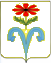 АДМИНИСТРАЦИЯ МАЯКСКОГО СЕЛЬСКОГОПОСЕЛЕНИЯ ОТРАДНЕНСКОГО РАЙОНА ПОСТАНОВЛЕНИЕот 26.01.2015					№_4__пос. Маяк О повышении минимальных окладов (должностных окладов),ставок заработной платы отдельных категорий работников муниципального учреждениякультуры «Социально-культурное объединение Маякского сельского поселения Отрадненского района»На основании постановления главы администрации (губернатора) Краснодарского края от15января 2015 года №9«О повышении базовых (базовых должностных окладов) окладов, базовых ставок заработной платы работников государственных учреждений Краснодарского края, перешедших на отраслевые системы оплаты труда», пункта 1 и 2 статьи 9 решения Совета Маякского сельского поселения Отрадненского района от 12декабря 2014 года № 24«О бюджете Маякского сельского поселения Отрадненского районана 2015 год»постановляю:1.Повысить с 1 января 2015 года на 10 процентовбазовые окладов (базовые должностные оклады), базовые ставки заработной платы отдельных категорий работников муниципального учреждениякультуры «Социально-культурное объединение Маякского сельского поселения Отрадненского района», перешедших на отраслевые системы оплаты труда, оплата труда которым повышается в соответствии с Указом Президента Российской Федерации от 7 мая 2012 года № 597 «О мероприятиях по реализации государственной социальной политики».2. Повысить с 1 октября 2015 года на 5,5 процента базовые оклады (базовые должностные оклады), базовые ставки заработной платы работников муниципального учреждения культуры «Социально-культурное объединение Маякского сельского поселения Отрадненского района», за исключением отдельных категорий работников муниципального учреждения культуры «Социально-культурное объединение Маякского сельского поселения Отрадненского района», перешедших на отраслевые системы оплаты труда, оплата труда которым повышается в соответствии с Указом Президента Российской Федерации от 7 мая 2012 года № 597 «О мероприятиях по реализации государственной социальной политики», установленные постановлением главы Маякского сельского поселения Отрадненского района от 25 апреля 2014 года №18 «О введении отраслевых систем оплаты труда  работников муниципальных бюджетных учреждений культуры Маякского  сельского поселения  Отрадненского района». 3.При увеличении (индексации) базовых окладов (базовых должностных окладов), базовых  ставок заработной платы их размеры подлежат округлению до целого рубля в сторону увеличения.4.Исполняющему обязанности начальника общего отдела (Поповой) обеспечить размещение на официальном сайте администрации муниципального образования Маякскогосельского поселения Отрадненского района в  информационно-телекоммуникационной сети «Интернет».5.Контроль за выполнением настоящего постановления оставляю за собой.6.Постановление вступает в силу со дня его подписанияи распространяется на правоотношения, возникшиес 1 января 2015года. Глава Маякского сельского поселенияОтрадненского района	С.М.Мироненко